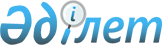 О внесении изменений и дополнений в решение Щербактинского районного маслихата от 20 декабря 2011 года N 220/45 "О бюджете Щербактинского района на 2012 - 2014 годы"
					
			Утративший силу
			
			
		
					Решение маслихата Щербактинского района Павлодарской области от 28 мая 2012 года N 16/7. Зарегистрировано Департаментом юстиции Павлодарской области 05 июня 2012 года N 12-13-147. Утратило силу решением маслихата Щербактинского района Павлодарской области от 30 января 2013 года N 62/19      Сноска. Утратило силу решением маслихата Щербактинского района Павлодарской области от 30.01.2013 N 62/19.

      В соответствии с подпунктом 4) пункта 2 статьи 106, пунктом 5   статьи 109 Бюджетного кодекса Республики Казахстан от 4 декабря 2008 года, подпунктом 1) пункта 1 статьи 6 Закона Республики Казахстан от 23 января 2001 года "О местном государственном управлении и самоуправлении в Республике Казахстан" Щербактинский районный маслихат РЕШИЛ:



      1. Внести в решение Щербактинского районного маслихата от 20 декабря 2011 года N 220/45 "О бюджете Щербактинского района на 2012 – 2014 годы" (зарегистрированное в Реестре государственной регистрации нормативных правовых актов за N 12–13–136) следующие изменения и дополнения:



      в пункте 1:

      в подпункте 1):

      цифры "2156302" заменить цифрами "2201767";

      цифры "1831800" заменить цифрами "1877265";

      в подпункте 2) цифры "2390563" заменить цифрами "2436028";



      пункт 3–1 дополнить абзацем следующего содержания:

      "16434 тысячи тенге – на ремонт объектов социальной инфраструктуры в рамках развития сельских населенных пунктов.";



      пункт 3–3 дополнить абзацем следующего содержания:

      "29031 тысяча тенге – на развитие сельских населенных пунктов в рамках Программы занятости 2020.";



      приложение 1 к указанному решению изложить в новой редакции согласно приложению к настоящему решению.



      2. Контроль за исполнением данного решения возложить на постоянную комиссию Щербактинского районного маслихата по вопросам бюджета и социально–экономического развития района.



      3. Настоящее решение вводится в действие с 1 января 2012 года.      Председатель сессии, секретарь

      районного маслихата                        Т. Абдрахманов

Приложение      

к решению Щербактинского 

районного маслихата    

от 28 мая 2012 года N 16/7Приложение 1     

к решению Щербактинского    

районного маслихата       

от 20 декабря 2011 года N 220/45 Районный бюджет на 2012 год (с изменениями и дополнениями)
					© 2012. РГП на ПХВ «Институт законодательства и правовой информации Республики Казахстан» Министерства юстиции Республики Казахстан
				КатегорияКатегорияКатегорияКатегорияСумма (тысяч тенге)КлассКлассКлассСумма (тысяч тенге)Подкласс           НаименованиеПодкласс           НаименованиеСумма (тысяч тенге)12345I. ДОХОДЫ22017671Налоговые поступления31801001Подоходный налог1493852Индивидуальный подоходный налог14938503Социальный налог1195081Социальный налог11950804Hалоги на собственность421671Hалоги на имущество171203Земельный налог74664Hалог на транспортные средства152275Единый земельный налог235405Внутренние налоги на товары, работы и услуги47392Акцизы16373Поступления за использование природных и других ресурсов10914Сборы за ведение предпринимательской и профессиональной деятельности18965Налог на игорный бизнес11508Обязательные платежи, взимаемые за совершение юридически значимых действий и (или) выдачу документов уполномоченными на то государственными органами или должностными лицами22111Государственная пошлина22112Неналоговые поступления525801Доходы от государственной собственности27585Доходы от аренды имущества, находящегося в государственной собственности27547Вознаграждения по кредитам, выданным из государственного бюджета406Прочие неналоговые поступления25001Прочие неналоговые поступления25003Поступления от продажи основного капитала123403Продажа земли и нематериальных активов12341Продажа земли12344Поступления трансфертов187726502Трансферты из вышестоящих органов государственного управления18772652Трансферты из областного бюджета1877265Функциональная группаФункциональная группаФункциональная группаФункциональная группаФункциональная группаСумма (тысяч тенге)Функциональная подгруппаФункциональная подгруппаФункциональная подгруппаФункциональная подгруппаСумма (тысяч тенге)Администратор бюджетных программАдминистратор бюджетных программАдминистратор бюджетных программСумма (тысяч тенге)ПрограммаПрограммаСумма (тысяч тенге)НаименованиеСумма (тысяч тенге)123456II. ЗАТРАТЫ243602801Государственные услуги общего характера2380111Представительные, исполнительные и другие органы, выполняющие общие функции государственного управления208988112Аппарат маслихата района (города областного значения)12507001Услуги по обеспечению деятельности маслихата района (города областного значения)12327003Капитальные расходы государственного органа180122Аппарат акима района (города областного значения)50412001Услуги по обеспечению деятельности акима района (города областного значения)44212003Капитальные расходы государственного органа6200123Аппарат акима района в городе, города районного значения, поселка, аула (села), аульного (сельского) округа146069001Услуги по обеспечению деятельности акима района в городе, города районного значения, поселка, аула (села), аульного (сельского) округа135585022Капитальные расходы государственного органа104842Финансовая деятельность15938452Отдел финансов района (города областного значения)15938001Услуги по реализации государственной политики в области исполнения бюджета района (города областного значения) и управления коммунальной собственностью района (города областного значения)11254003Проведение оценки имущества в целях налогообложения1500010Приватизация, управление коммунальным имуществом, постприватизационная деятельность и регулирование споров, связанных с этим100011Учет, хранение, оценка и реализация имущества, поступившего в коммунальную собственность1384018Капитальные расходы государственного органа17005Планирование и статистическая деятельность13085453Отдел экономики и бюджетного планирования района (города областного значения)13085001Услуги по реализации государственной политики в области формирования и развития экономической политики, системы государственного планирования и управления района (города областного значения)1308502Оборона95841Военные нужды7342122Аппарат акима района (города областного значения)7342005Мероприятия в рамках исполнения всеобщей воинской обязанности73422Организация работы по чрезвычайным ситуациям2242122Аппарат акима района (города областного значения)2242007Мероприятия по профилактике и тушению степных пожаров районного (городского) масштаба, а также пожаров в населенных пунктах, в которых не созданы органы государственной противопожарной службы224204Образование13968811Дошкольное воспитание и обучение73868464Отдел образования района (города областного значения)73868009Обеспечение дошкольного воспитания и обучения73295021Увеличение размера доплаты за квалификационную категорию воспитателям дошкольных организаций образования за счет трансфертов из республиканского бюджета5732Начальное, основное среднее и общее среднее образование1268394123Аппарат акима района в городе, города районного значения, поселка, аула (села), аульного (сельского) округа7173005Организация бесплатного подвоза учащихся до школы и обратно в аульной (сельской) местности7173464Отдел образования района (города областного значения)1261221003Общеобразовательное обучение1215764006Дополнительное образование для детей26582064Увеличение размера доплаты за квалификационную категорию учителям школ за счет трансфертов из республиканского бюджета188759Прочие услуги в области образования54619464Отдел образования района (города областного значения)36819001Услуги по реализации государственной политики на местном уровне в области образования12542005Приобретение и доставка учебников, учебно-методических комплексов для государственных учреждений образования района (города областного значения)14632007Проведение школьных олимпиад, внешкольных мероприятий и конкурсов районного (городского) масштаба1450015Ежемесячные выплаты денежных средств опекунам (попечителям) на содержание ребенка-сироты (детей-сирот), и ребенка (детей), оставшегося без попечения родителей за счет трансфертов из республиканского бюджета6295020Обеспечение оборудованием, программным обеспечением детей-инвалидов, обучающихся на дому за счет трансфертов из республиканского бюджета1900466Отдел архитектуры, градостроительства и строительства района (города областного значения)17800037Строительство и реконструкция объектов образования1780005Здравоохранение6239Прочие услуги в области здравоохранения623123Аппарат акима района в городе, города районного значения, поселка, аула(села), аульного (сельского) округа623002Организация в экстренных случаях доставки тяжелобольных людей до ближайшей организации здравоохранения, оказывающей врачебную помощь62306Социальная помощь и социальное обеспечение1123922Социальная помощь93667123Аппарат акима района в городе, города районного значения, поселка, аула(села), аульного (сельского) округа9057003Оказание социальной помощи нуждающимся гражданам на дому9057451Отдел занятости и социальных программ района (города областного значения)84610002Программа занятости22361005Государственная адресная социальная помощь4300007Социальная помощь отдельным категориям нуждающихся граждан по решениям местных представительных органов38802010Материальное обеспечение детей-инвалидов, воспитывающихся и обучающихся на дому815016Государственные пособия на детей до 18 лет3793017Обеспечение нуждающихся инвалидов обязательными гигиеническими средствами и предоставление услуг специалистами жестового языка, индивидуальными помощниками в соответствии с индивидуальной программой реабилитации инвалида6575023Обеспечение деятельности центров занятости населения79649Прочие услуги в области социальной помощи и социального обеспечения18725451Отдел занятости и социальных программ района (города областного значения)18725001Услуги по реализации государственной политики на местном уровне в области обеспечения занятости и реализации социальных программ для населения17790011Оплата услуг по зачислению, выплате и доставке пособий и других социальных выплат835021Капитальные расходы государственного органа10007Жилищно-коммунальное хозяйство1720031Жилищное хозяйство149295123Аппарат акима района в городе, города районного значения, поселка, аула (села), аульного (сельского) округа124007Организация сохранения государственного жилищного фонда города районного значения, поселка, аула (села), аульного (сельского) округа124457Отдел культуры, развития языков, физической культуры и спорта района (города областного значения)16434024Ремонт объектов в рамках развития сельских населенных пунктов по Программе занятости 202016434458Отдел жилищно-коммунального хозяйства, пассажирского транспорта и автомобильных дорог района (города областного значения)3998004Обеспечение жильем отдельных категорий граждан3998466Отдел архитектуры, градостроительства и строительства района (города областного значения)128739020Приобретение жилья4500072Строительство и (или) приобретение служебного жилища и развитие (или) приобретение инженерно-коммуникационной инфраструктуры в рамках Программы занятости 202041708073Строительство и реконструкция объектов в рамках развития сельских населенных пунктов по Программе занятость 202029031074Развитие и обустройство недостающей инженерно-коммуникационной инфраструктуры в рамках второго направления Программы занятости 2020535002Коммунальное хозяйство1328458Отдел жилищно-коммунального хозяйства, пассажирского транспорта и автомобильных дорог района (города областного значения)1328012Функционирование системы водоснабжения и водоотведения13283Благоустройство населенных пунктов21380123Аппарат акима района в городе, города районного значения, поселка, аула (села), аульного (сельского) округа12264008Освещение улиц населенных пунктов8004010Содержание мест захоронений и погребение безродных700011Благоустройство и озеленение населенных пунктов3560458Отдел жилищно-коммунального хозяйства, пассажирского транспорта и автомобильных дорог района (города областного значения)9116016Обеспечение санитарии населенных пунктов7623017Содержание мест захоронений и захоронение безродных149308Культура, спорт, туризм и информационное пространство1696691Деятельность в области культуры110153123Аппарат акима района в городе, города районного значения, поселка, аула (села), аульного (сельского) округа1500006Поддержка культурно-досуговой работы на местном уровне1500457Отдел культуры, развития языков, физической культуры и спорта района (города областного значения)108653003Поддержка культурно-досуговой работы1086532Спорт2485457Отдел культуры, развития языков, физической культуры и спорта района (города областного значения)2485009Проведение спортивных соревнований на районном (города областного значения) уровне24853Информационное пространство39979456Отдел внутренней политики района (города областного значения)6023002Услуги по проведению государственной информационной политики через газеты и журналы5509005Услуги по проведению государственной информационной политики через телерадиовещание514457Отдел культуры, развития языков, физической культуры и спорта района (города областного значения)33956006Функционирование районных, (городских) библиотек33429007Развитие государственного языка и других языков народов Казахстана5279Прочие услуги по организации культуры, спорта, туризма и информационного пространства17052456Отдел внутренней политики района (города областного значения)9656001Услуги по реализации государственной политики на местном уровне в области информации, укрепления государственности и формирования социального оптимизма граждан6881003Реализация мероприятий в сфере молодежной политики779006Капитальные расходы государственного органа1996457Отдел культуры, развития языков, физической культуры и спорта района (города областного значения)7396001Услуги по реализации государственной политики на местном уровне в области культуры, развития языков, физической культуры и спорта739610Сельское, водное, лесное, рыбное хозяйство, особо охраняемые природные территории, охрана окружающей среды и животного мира, земельные отношения383201Сельское хозяйство16890453Отдел экономики и бюджетного планирования района (города областного значения)7000099Реализация мер по оказанию социальной поддержки специалистов7000473Отдел ветеринарии района (города областного значения)9890001Услуги по реализации государственной политики на местном уровне в сфере ветеринарии8590007Организация отлова и уничтожения бродячих собак и кошек1300 6Земельные отношения8657463Отдел земельных отношений района (города областного значения)8657 001Услуги по реализации государственной политики в области регулирования земельных отношений на территории района (города областного значения)6457006Землеустройство, проводимое при установлении границ городов районного значения, районов в городе, поселков аулов (сел), аульных (сельских) округов22009Прочие услуги в области сельского, водного, лесного, рыбного хозяйства, охраны окружающей среды и земельных отношений12773473Отдел ветеринарии района (города областного значения)12773011Проведение противоэпизоотических мероприятий1277311Промышленность, архитектурная, градостроительная и строительная деятельность178862Архитектурная, градостроительная и строительная деятельность17886466Отдел архитектуры, градостроительства и строительства района (города областного значения)17886001Услуги по реализации государственной политики в области строительства, улучшения архитектурного облика городов, районов и населенных пунктов области и обеспечению рационального и эффективного градостроительного освоения территории района (города областного значения)9916013Разработка схем градостроительного развития территории района, генеральных планов городов районного (областного) значения, поселков и иных сельских населенных пунктов7800015Капитальные расходы государственного органа17012Транспорт и коммуникации44113 1Автомобильный транспорт42735123Аппарат акима района в городе, города районного значения, поселка, аула (села), аульного (сельского) округа18848013Обеспечение функционирования автомобильных дорог в городах районного значения, поселках, аулах (селах), аульных (сельских) округах18848458Отдел жилищно-коммунального хозяйства, пассажирского транспорта и автомобильных дорог района (города областного значения)23887023Обеспечение функционирования автомобильных дорог238879Прочие услуги в сфере транспорта и коммуникаций1378458Отдел жилищно-коммунального хозяйства, пассажирского транспорта и автомобильных дорог района (города областного значения)1378 024Организация внутрипоселковых (внутригородских) пригородных и  внутрирайонных общественных пассажирских перевозок137813Прочие24675 3Поддержка предпринимательской деятельности и защита конкуренции324454Отдел предпринимательства и сельского хозяйства района (города областного значения)324006Поддержка предпринимательской деятельности 324 9Прочие24351123Аппарат акима района в городе, города районного значения, поселка, аула (села), аульного (сельского) округа3436040Реализация мероприятий для решения вопросов обустройства аульных (сельских) округов в реализацию мер по содействию экономическому развитию регионов в рамках Программы "Развитие регионов" за счет целевых трансфертов из республиканского бюджета3436452Отдел финансов района (города областного значения)1000012Резерв местного исполнительного органа района (города областного значения)1000454Отдел предпринимательства и сельского хозяйства района (города областного значения)13527001Услуги по реализации государственной политики на местном уровне в области развития предпринимательства, промышленности и сельского хозяйства13527458Отдел жилищно-коммунального хозяйства, пассажирского транспорта и автомобильных дорог района (города областного значения)6388001Услуги по реализации государственной политики на местном уровне в области жилищно-коммунального хозяйства, пассажирского транспорта и автомобильных дорог 638814Обслуживание долга41Обслуживание долга4452Отдел финансов района (города областного значения)4013Обслуживание долга местных исполнительных органов по выплате вознаграждений и иных платежей по займам из областного бюджета415Трансферты2118671Трансферты211867452Отдел финансов района (города областного значения)211867006Возврат неиспользованных (недоиспользованных) целевых трансфертов209951024Целевые текущие трансферты в вышестоящие бюджеты в связи с передачей функций государственных органов из нижестоящего уровня государственного управления в вышестоящий1916III. ЧИСТОЕ БЮДЖЕТНОЕ КРЕДИТОВАНИЕ64854БЮДЖЕТНЫЕ КРЕДИТЫ7038310Сельское, водное, лесное, рыбное хозяйство, особо охраняемые природные территории, охрана окружающей среды и животного мира, земельные отношения703831Сельское хозяйство70383453Отдел экономики и бюджетного планирования района (города областного значения)70383006Бюджетные кредиты для реализации мер социальной поддержки специалистов70383Погашение бюджетных кредитов55295Погашение бюджетных кредитов552901Погашение бюджетных кредитов55291Погашение бюджетных кредитов, выданных из государственного бюджета5529IV. САЛЬДО ПО ОПЕРАЦИЯМ С ФИНАНСОВЫМИ АКТИВАМИ5110ПРИОБРЕТЕНИЕ ФИНАНСОВЫХ АКТИВОВ511013Прочие51109Прочие5110452Отдел финансов района (города областного значения)5110014Формирование или увеличение уставного капитала юридических лиц5110V. ДЕФИЦИТ (ПРОФИЦИТ) БЮДЖЕТА-304225VI. ФИНАНСИРОВАНИЕ ДЕФИЦИТА (ИСПОЛЬЗОВАНИЕ ПРОФИЦИТА) БЮДЖЕТА3042257Поступления займов7038301Внутренние государственные займы703832Договоры займа7038316Погашение займов55291Погашение займов5529452Отдел финансов района (города областного значения)5529008Погашение долга местного исполнительного органа перед вышестоящим бюджетом55298Используемые остатки бюджетных средств23937101Свободные остатки бюджетных средств2393711Свободные остатки бюджетных средств239371